RESULTADO – TOMADA DE PREÇO023108EM48133HEAPA2O Instituto de Gestão e Humanização – IGH, entidade de direito privado e sem finslucrativos, classificado como Organização Social, vem tornar público o resultado daTomada de Preços, com a finalidade de adquirir bens, insumos e serviços para o HEAPA -Hospital Estadual de Aparecida de Goiânia, com endereço à Av. Diamante, s/n - St. Condedos Arcos, Aparecida de Goiânia/GO, CEP: 74.969-210.OBS: ENVIADO PDF DE CONFIRMAÇÃO BIONEXO COM AS INFORMAÇÕES DE RESULTADOFORNECEDORCÓDIGOITEMQUANT.VALORUNITÁRIO800,00VALORTOTAL800,00SINTESE COMERCIALHOSPITALAR LTDACNPJ:71182PLACA TREVOLONGA 4,5MM X10 FUROS0124.801.201/0001-56VALOR TOTAL800,0048133/2023Goiânia/GO, 10 de agosto de 2023.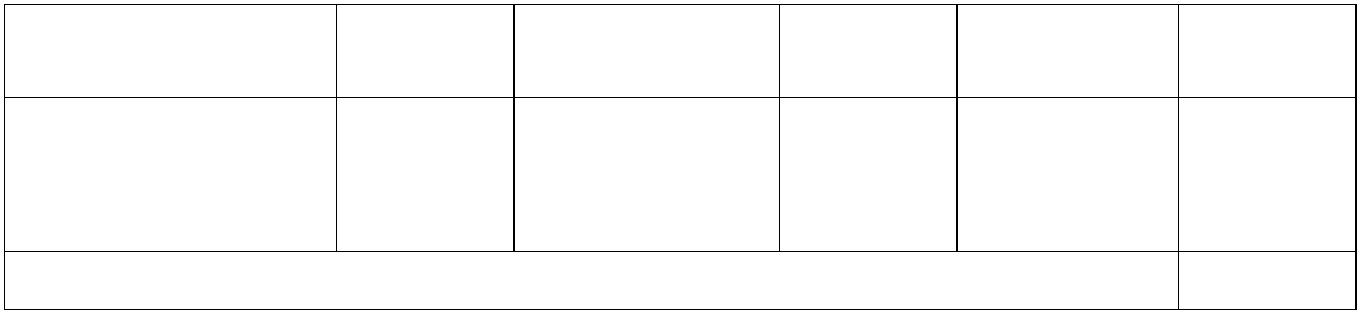 